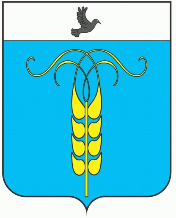 РЕШЕНИЕСОВЕТА ГРАЧЕВСКОГО МУНИЦИПАЛЬНОГО ОКРУГАСТАВРОПОЛЬСКОГО КРАЯ19 августа 2021 года                             с. Грачевка                                         № 94О подтверждении решения Совета Грачевского муниципального округа Ставропольского края от 01 июля 2021 года № 77 принятого путем опроса «Об отмене решения Совета Грачевского муниципального округа Ставропольского края от 17 июня 2021 года № 68 «О внесении изменений в Устав Грачевского муниципального округа Ставропольского края»В соответствии со статьей 59 Регламента работы Совета Грачевского муниципального округа Ставропольского края, утвержденного решением Совета Грачевского муниципального округа Ставропольского края от 21 декабря 2020 года № 76, Уставом Грачевского муниципального округа Ставропольского края, Совет Грачевского муниципального округа Ставропольского краяРЕШИЛ:1. Подтвердить решение Совета Грачевского муниципального округа Ставропольского края от 01 июля 2021 года № 77 «Об отмене решения Совета Грачевского муниципального округа Ставропольского края от 17 июня 2021 года № 68 «О внесении изменений в Устав Грачевского муниципального округа Ставропольского края»», принятого путем опроса депутатов 01июля 2021 года.2. Настоящее решение выступает в силу со дня его подписания.Председатель Совета Грачевскогомуниципального округаСтавропольского края							       С.Ф. СотниковГлава Грачевскогомуниципального округаСтавропольского края                                                                     С.Л. Филичкин